My Diary Friday 25 July After school I played football.In the evening my whole family went out to a restaurant. We had an Indian meal. It was really yummy! Saturday 26 July In the morning we went for a walk. We walked from Coogee to Bondi. It was fantastic! I was really tired. In the afternoon we had lunch in a café at Bondi Beach. I had fish and chips. YUM! In the evening we went to the cinema and watched Maleficient. It was scary but I really enjoyed it!  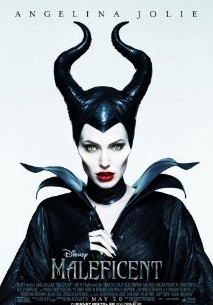 Sunday 27 July In the morning I tidied my bedroom. Mum and I made a  chocolate cake. In the afternoon some friends came for a BBQ. My dad cooked sausages and chicken on the barbecue. We had roast potatoes and salad. Then we ate my cake. It was delicious. In the evening I did some homework and then we watched a film on TV.                             My weekend was FUN FUN FUN!! 